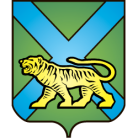 ТЕРРИТОРИАЛЬНАЯ ИЗБИРАТЕЛЬНАЯ КОМИССИЯ
ГОРОДА УССУРИЙСКАРЕШЕНИЕг. УссурийскО рассмотрении жалобыБондарука К.В.08 сентября 2019 года в территориальную избирательную комиссию города Уссурийска поступила жалоба наблюдателя Бондарука К.В. о том, что наблюдатель Морарь Александр Юрьевич  проголосовал дважды, а бюллетень ему выдала член участковой избирательной комиссии с правом решающего голоса участковой избирательной комиссии № 2819 Мурченко Елена Александровна.08 сентября 2019 года по существу жалобы на избирательный участок №2819 выезжал заместитель председателя территориальной избирательной комиссии города Уссурийска Гаврилов В.О. В ходе опроса наблюдателей и членов участковой избирательной комиссии данный факт подтверждения не нашел. Наблюдатель Морарь А.Ю. постоянно находился в поле зрения других наблюдателей. Место расположения наблюдателей находится в непосредственной близости от места работы членов комиссии с правом решающего голоса и наблюдателей.Член участковой избирательной комиссии  № 2819  Мурченко Е.А., пояснила, что никому два раза избирательный бюллетень не выдавала.На основании изложенного, территориальная избирательная комиссия города УссурийскаРЕШИЛА:1.	Жалобу наблюдателя Бондарука  К.В. оставить без удовлетворения.2.	О принятых решениях уведомить заявителя.Заместитель председателя комиссии		                                         В.О. ГавриловСекретарь комиссии						                    Н.М. Божко9 сентября 2019 года№ 236/1537